TRIBUNALE DI SAVONACRITERI DI LIQUIDAZIONE DEI COMPENSI AI PROFESSIONISTI DELEGATI EX ART 591 BIS C.P.C. PER I CONTEGGI RELATIVI ALLA CONVERSIONE DEL PIGNORAMENTO In sostituzione della circolare 02.03.2007;visto il D.M.15/10/2015 n. 227 Ministero della Giustizia, pubblicato in G.U. n. 45 del 24/02/2016, che ha rideterminato la liquidazione dei compensi per le operazioni delegate dal Giudice dell’esecuzione ai sensi dell’art. 179 bis delle disposizioni di attuazione del codice di procedura civile;ad integrazione della CIRCOLARE IN DATA 6 luglio 2016  vista la necessità di fissare  criteri uniformi anche per la fase del  conteggio per la conversione del pignoramento si comunicache il compenso ai professionisti delegati nelle procedure esecutive  in cui è stata ammessa conversione del pignoramento,  sarà liquidato, per tutte le procedure esecutive in corso alla data odierna, fatte salve le procedure per cui sia già stata depositata agli atti la bozza del piano di distribuzione, come segue.CRITERI DI LIQUIDAZIONEIl citato D.M. 227/2015, nel disporre l’abrogazione espressa del D.M. 313 del 25.05.1999, ha previsto la determinazione del compenso distinto per fasi di attività:Per tutte le attività comprese tra il conferimento dell’incarico e la redazione dell’avviso di vendita, incluso lo studio della documentazione depositata a norma dell’art. 567, secondo comma, c.p.c.;Per tutte le attività svolte successivamente alla redazione dell’avviso di vendita e fino all’aggiudicazione o all’assegnazione;Per tutte le attività svolte nel corso della fase di trasferimento della proprietà;Per tutte le attività svolte nel corso della fase di distribuzione della somma ricavata.L’attività  relativa alla  conversione   - tenuto conto dei maggiori adempimenti  ad essa connessi  a seguito delle modifiche apportate  all’art. 495 c.p.c., che implicano l’onere per il professionista di  versare ogni sei mesi le somme presenti sul libretto al creditore  -  si reputano equiparabili alla  attività di una fase, ridotta del 50%, anche considerato che  nella maggioranza i   debitori che fanno ricorso alla conversione  hanno debiti di importo modesto, in proporzione al valore dell’immobile pignorato;  si reputa  equo un aumento ( che si quantifica nella somma forfettaria  di euro 100,00 per ogni creditore)  per il caso in cui  i creditori   siano più di uno in quanto  la possibile  sussistenza di  caratteristiche diverse del credito  impone  conteggi   di una certa complessità, cos’ come  il riparto proporzionale da attuarsi allo scadere di ogni semestre. Tenuto conto  delle graduazioni già formulate  nelle procedure con valore di aggiudicazione da € 0,00 ad € 100.000,00 compresi,   e facendo riferimento  invece al valore del credito  per cui si procede, la tabella  di liquidazione  viene formulata come segue:Oltre il suddetto aumento di euro 100,00  ogni credito ulteriore ove vi siano più creditori. Si coglie  l’occasione inoltre, a chiarimento  della circolare   precedente,  con riguardo ai compensi  per il caso di vendita,  per precisare che   dovranno essere  depositate: una prima richiesta di liquidazione  per la fase n° 3, autonoma,  al momento della redazione del decreto di trasferimento; una seconda richiesta  ( per i compensi delle fasi  1, 2, e 4 )  che potrà essere contenuta anche nell’atto  che accompagna il deposito del piano di riparto, cui andrà allegato comunque il prospetto per permettere  la verifica dei conteggi da parte del G.E. SAVONA, lì  7 giugno 2016crediti fino ad euro 25.000 compenso  di € 350,00 crediti fino ad euro 50.000 compenso  di € 400,00crediti fino ad euro 75.000 compenso di € 450,00crediti  da euro 100.000 ed oltre  compenso  di € 500,00IL PRESIDENTE SEZIONE CIVILEIL COORDINATORE SETTORE ESECUZIONI IMMOBILIARIdott.ssa Lorena Canaparodott.ssa Cristina Tabacchi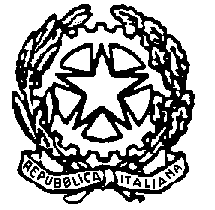 